Subject: Evangelism  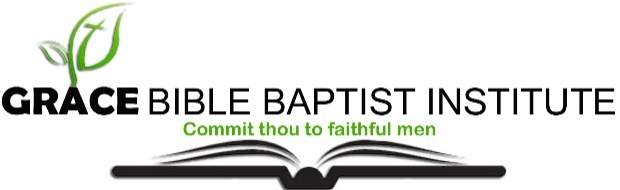 Date: 5th June 2018Lecturer: Charlie HaddadQuiz 8Presentation of the Soul-Winner Approach Name: ___________________Write out the Memory verse: 1 Corinthians 9:19, 22____________________________________________________________________________________________________________What are three ways in which God uses to draw people?___________________________________________________________________________________________________What are the five different Biblical Methods we can use when witnessing?____________________________________________________________________________________________________________________________________Our Testimony List the Bible reference of the Romans RoadRomans 3:10_________________________________Romans 5:12__________________________________________________________________Romans 10:9________________________________What is the purpose of the Law in witnessing?________________________________________________________________________In what ways can Gospel tracts be effective in reaching others?________________________________________________________________________________________________________________________________________________________________________________________________________________________